HOW TO ADD A PHOTO TO AN AGENT PROFILEStep 1: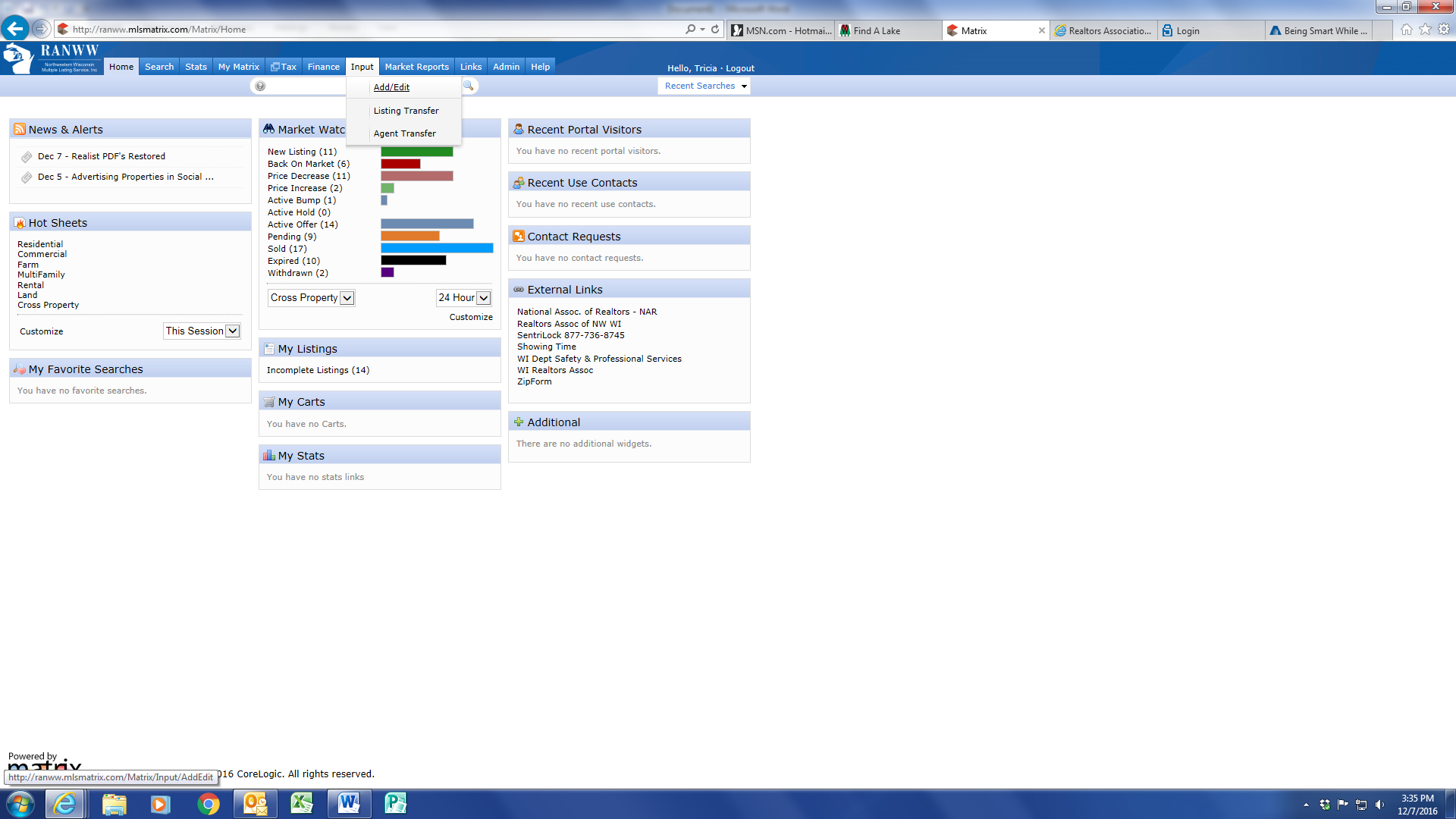 Step 2: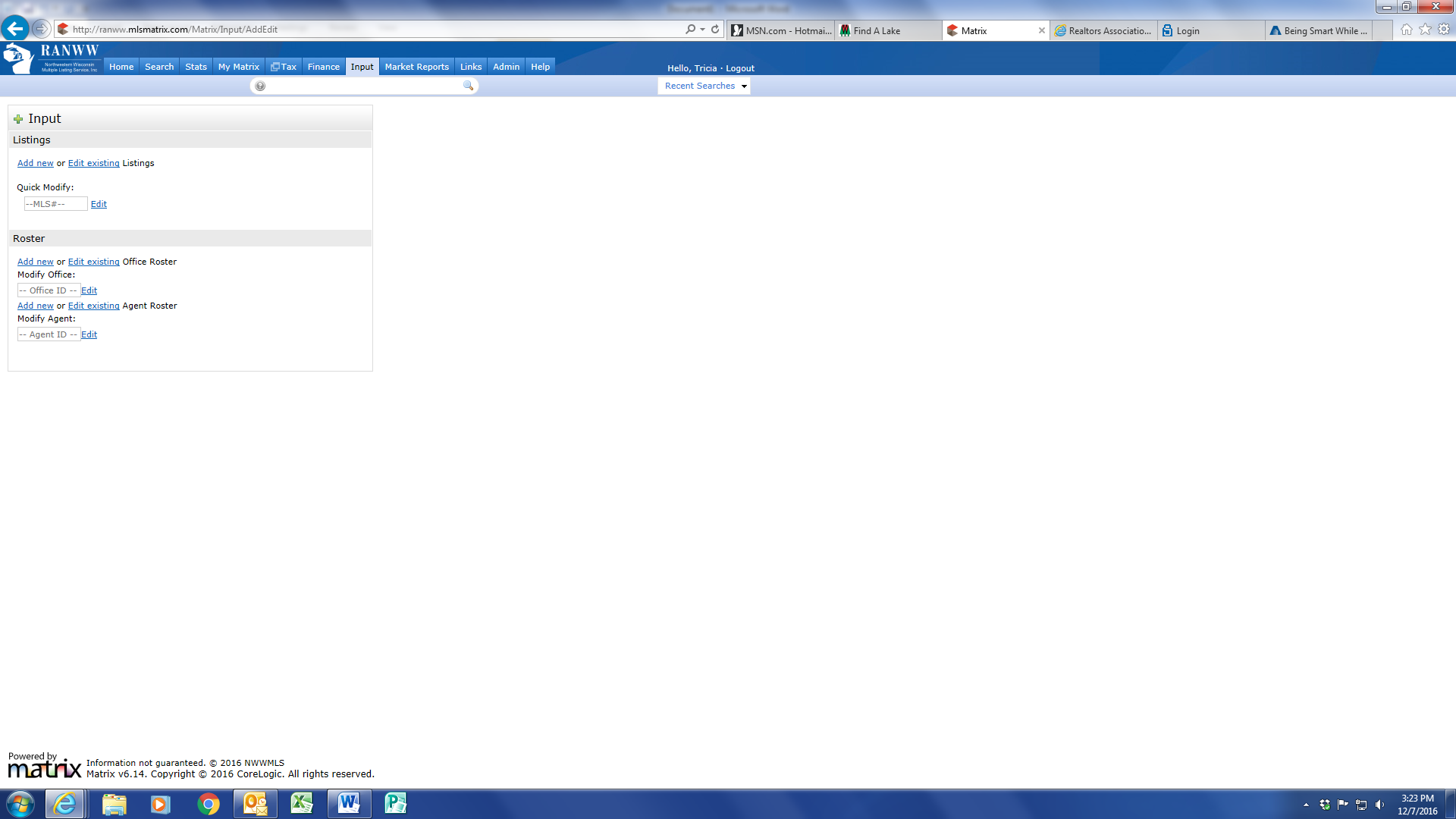 You will put in your Agent ID (User Name) and hit Edit.Step 3: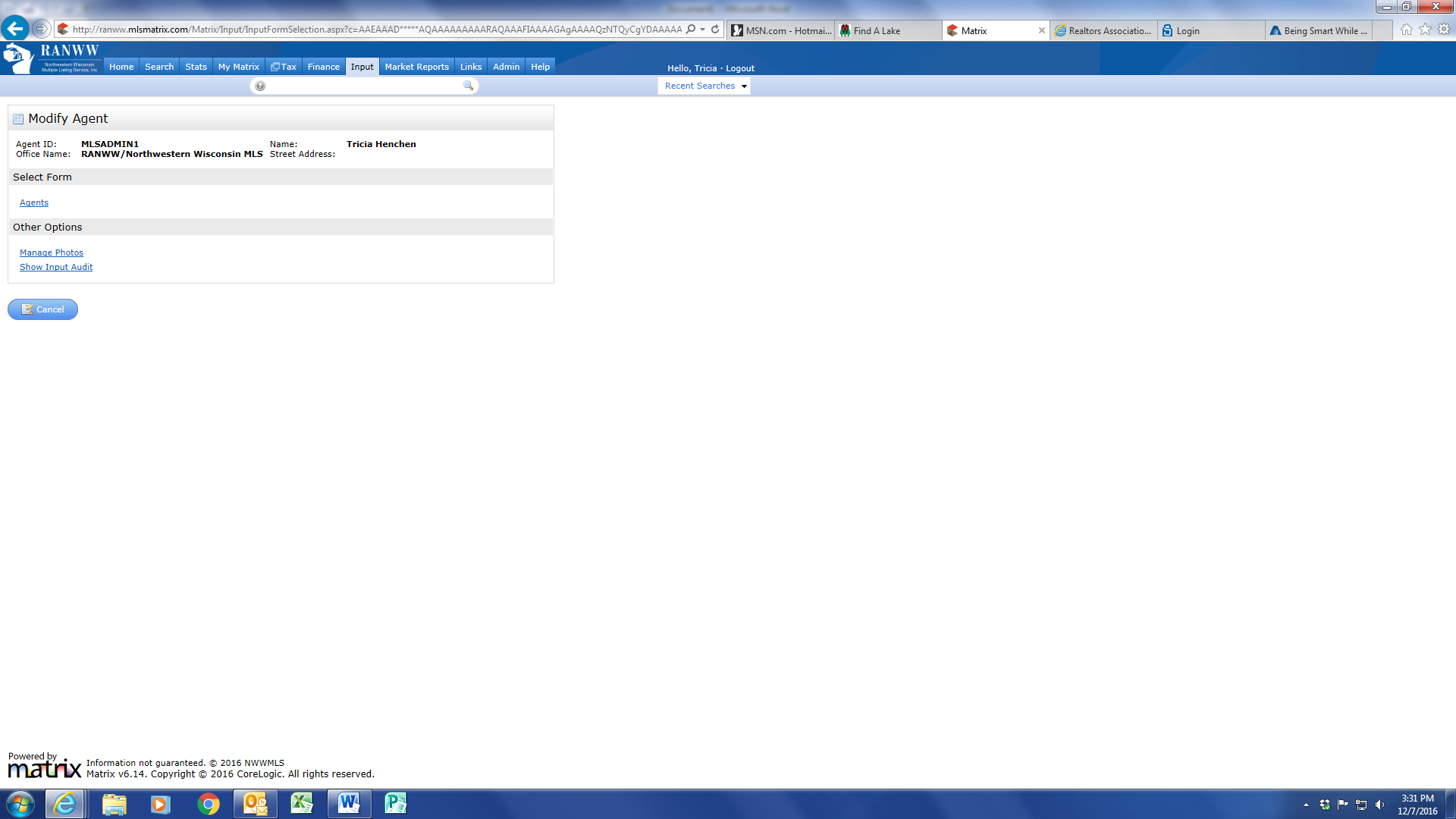 Step 4: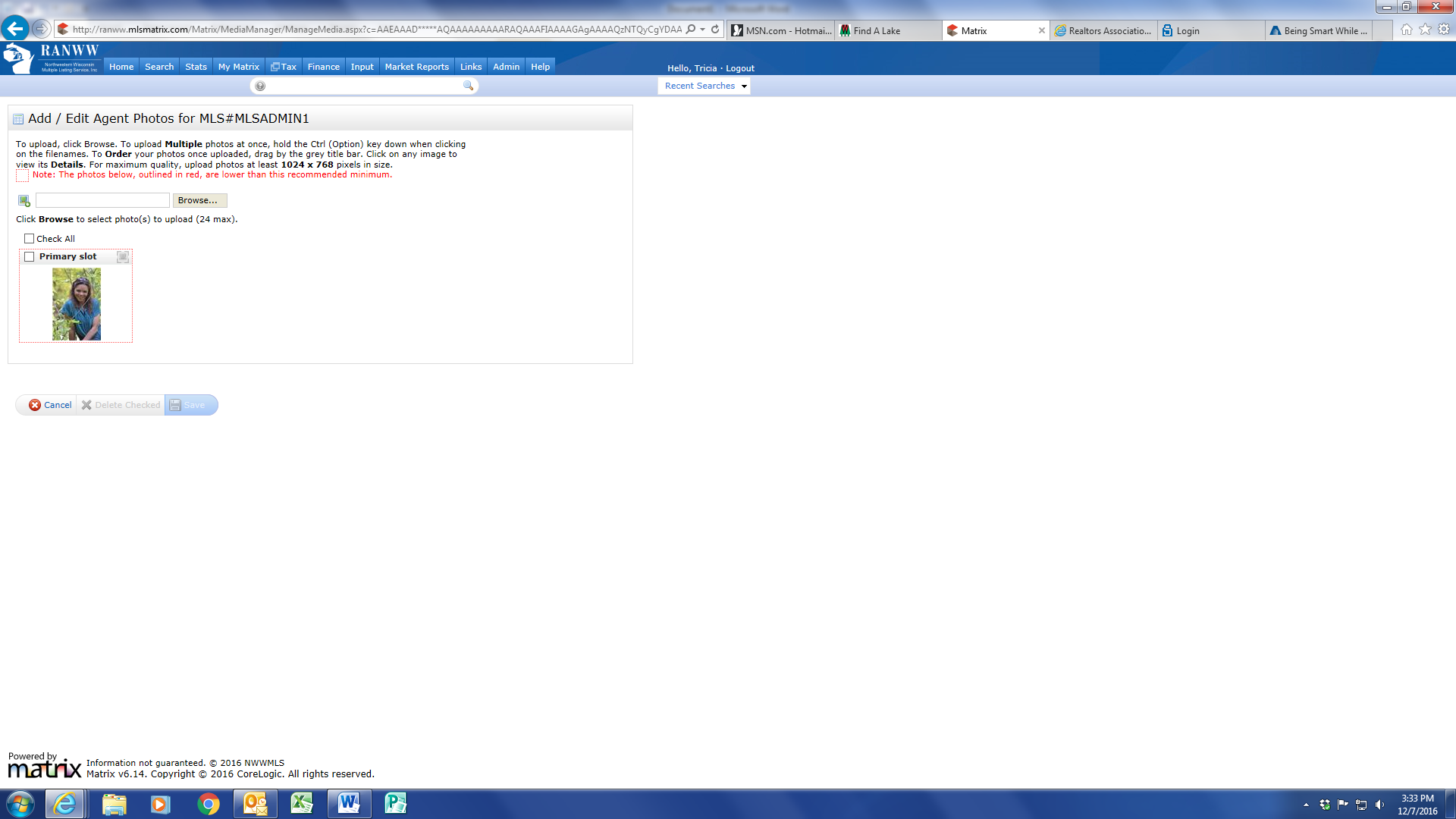 Locate and upload your photo then hit save.